【令和６年度空飛ぶクルマ実装促進事業】公募要領（注）申請様式等の制定は、年度が替わってからのため内容に変更が生じる場合があります。１　事業の趣旨・目的兵庫県では、2025年大阪・関西万博を契機に空飛ぶクルマの社会実装の実現、県内空飛ぶ　クルマ産業のエコシステムの形成を目指しています。このことから、兵庫県内で、空飛ぶクルマのビジネス化を目指す事業者を支援するため　「空飛ぶクルマ実装促進事業補助金（以下「補助金」といいます。）」を交付します。【参考1：社会実装に向けた兵庫県の取組み・ロードマップ】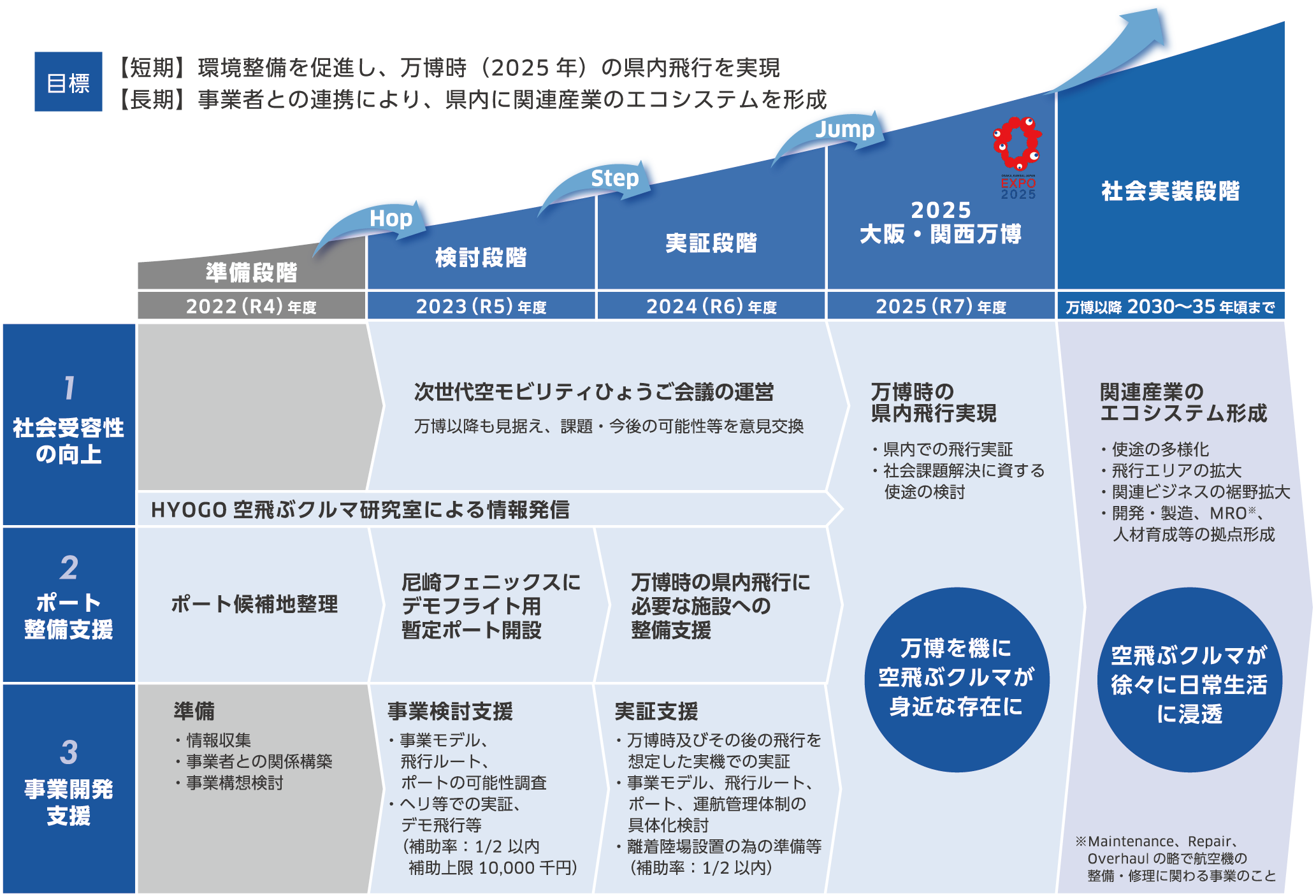 ２　補助対象事業補助対象事業は、上記1の趣旨・目的に沿って兵庫県域かつ大阪府域(兵庫県・大阪府枠)もしくは、兵庫県域(兵庫県枠)で実施する次の（１）～（３）の事業とする。（注１）他地域でしか出来ない社会実装に必要不可欠な取組みも対象とするが、本県への波及効果の見込める取組みであることを求めます(参考「７ 審査方法」)。（注２）空飛ぶクルマの代替としてヘリコプターやドローンを活用した事業も対象とする。（１）飛行実証等ビジネス化に資する事業　　実機による飛行実証等、空飛ぶクルマのビジネス化に資する事業者の取組みに資する事業者の取組みを支援する。　（注）この項目の申請の際には（２）及び（３）の事業と異なり「兵庫・関西における空飛ぶクルマを活用したビジネス構想(別紙１の４)」を提出いただき、採択後５年間は会計年度終了後15日以内に、過去１年間の構想実現への進捗状況について、「兵庫・関西における空飛ぶクルマを活用したビジネス構想(別紙１の４)」を用いて報告いただきます。　　ア　空飛ぶクルマのビジネス化に向けた実証フライト等実証実験　　イ　空飛ぶクルマのビジネス化に向けた人材育成　　ウ　空飛ぶクルマのビジネス化に資するその他取組み（注）上記ア～ウを実施することで、一般の社会受容性向上が見込めるような事業については、イベント等に必要な経費も対象とする。（２）ビジネスモデルの検証に資する事業　　中長期的に、空飛ぶクルマの社会実装に向けた実証実験、調査・検討及び社会受容性向上に向けた取組みを支援する。　　ア　空飛ぶクルマの実現に向けた環境整備に資する実証実験　　飛行環境の検証や、運用面での課題などを検証する実証実験　　イ　空飛ぶクルマの実現に向けた環境整備に資する調査・検討空飛ぶクルマの実現に必要となる離着陸場の設置・構築や「あるべき体制や基盤（安定運航を支える後方支援体制・拠点、インフラ・データ基盤、資金調達スキーム等）の整備・構築に資する調査・検討。　ウ　空飛ぶクルマの社会受容性向上に向けた取組み空飛ぶクルマの社会実装には欠くことのできない社会受容性向上に資する取組み。　（注）社会受容性向上の為の取組みは、副次的に県民の空飛ぶクルマ認知度の向上に繋がる可能性があるものであっても、「本県における社会受容性の向上」が主たる目的でないものは補助対象となりません。（例）・自己の事業や保有機体のPR又は販路開拓を主たる目的とするもの　　 ・自己が主催するイベントの中に、（部分的な）コンテンツとして空飛ぶクルマに       関連するものが含まれているもの（３）離着陸場設置の準備事業　  県内で、空飛ぶクルマの離着陸場の設置を計画する事業者が行う、設置箇所の事前調査や設計等の取組を支援する。（注）（１）及び（２）の事業とは異なり、離着陸場整備の事前調査や設計に要する費用を対象経費とします。また、地権者との合意までは必要ありませんが、調整状況等を計画書に記載ください。（４）留意点　　ア　補助事業の実施目的について当補助金は、県内の多様なフィールドを活かして、2025年大阪・関西万博を契機に、空飛ぶクルマの社会実装を全国に先駆けて進め、地域の課題解決に役立つモビリティであることを県民・事業者に示すことで、社会受容性の向上、事業参入を促すことを目的にしております。このことから、補助事業の実施目的が、県内での空飛ぶクルマを活用したビジネス展開を見据えたものであることが必要です。また、空飛ぶクルマの実現に向けた取組みを加速させるため、補助事業から得たデータや結果等は、営業秘密に該当する事項を除き、大阪府及び兵庫県が実施する会議の場においてフィードバックしていただくことを条件としています。イ　大阪府・大阪市・神戸市との連携について本事業について大阪府・大阪市・神戸市と連携し実施します。ただし、いずれの場合も各自治体の審査を経て補助事業者を決定し、予算の範囲内での補助を行います。（ア）大阪府連携実証フィールドや調査エリアが大阪府と兵庫県にまたがる場合や、社会受容性向上に向けた取り組みを両府県で実施する場合に、両府県から補助支援を受けることが可能です。（注）大阪市域を活用する場合には大阪市からの支援を受けることも可能です（イ）神戸市連携実証フィールドや調査エリアに神戸市域を含む場合や、社会受容性向上に向けた取り組みを神戸市内で実施する場合に、神戸市からの上乗せ補助を受けることが可能です。ウ　他の補助金等との関係同一事業で、国や地方公共団体、独立行政法人等の公的な補助金、助成金等の交付を受けている場合、又は受けることが決まっている場合は、申請することはできませんが、次の場合は申請可能です。（ア）以下の補助事業へ申請する場合・大阪府：空飛ぶクルマ都市型ビジネス創造都市推進事業補助金・大阪市：空飛ぶクルマ社会実装促進事業補助金・神戸市：空飛ぶクルマ社会実装促進事業補助金　　（イ）今回申請する事業に対して補助金、助成金等の交付を受けている場合で、その補助金、助成金等の対象経費に、今回の事業に係る費用が含まれていないことが明らかである場合。なお、上記補助金、助成金等について申請中又は申請予定の場合は、申請の際、事業計画書にその旨と対象費用等を記載してください。エ　外部委託の制限補助事業は、申請者が主体となって実施していただく必要があります。補助事業の全てを外部に委託した場合は補助対象となりませんので、ご注意ください。３　補助対象者・補助上限・補助率・補助事業実施期間補助対象補助金額・補助率・補助事業実施期間については、次のとおりとします。（１）補助対象等　　ア　飛行実証等ビジネス化に資する事業（注１）大阪市域を含む場合には、以下の大阪市補助事業による支援を受けることが可能。対象事業など詳細は大阪市の公募要領等をご確認ください。（注２）神戸市域を含む場合は、以下の神戸市補助事業による支援を受けることが可能。イ　ビジネスモデルの検証に資する事業（注１）大阪市域を含む場合には、以下の大阪市補助事業による支援を受けることが可能。対象事業など詳細は大阪市の公募要領等をご確認ください。（注２）神戸市域を含む場合は、以下の神戸市補助事業による支援を受けることが可能。ウ　離着陸場設置の準備事業（注）神戸市域を含む場合は、以下の神戸市補助事業による支援を受けることが可能。（２）留意点ア　本県の予算の範囲内で補助金交付額を決定するため、補助事業に採択された場合でも、精査等の結果、申請された補助金交付希望額を減額して交付決定する場合があります。イ　当補助金は、原則として補助事業完了後の精算払となります。事業実施期間中は、全額自己負担で経費支出を行っていただきます。補助事業完了後、別途指定する期日までに、経費支出の証拠書類等を添付した実績報告書をご提出いただき、兵庫県においてその内容を検査の上、補助金を交付します。なお、検査の結果次第では実際の交付額が交付決定額を下回ることがあることをご了承ください。ウ　補助金交付先口座については、「全国銀行内国為替制度」加盟の金融機関（国内の金融機関で、国内に所在する支店）の預金口座となります。４　補助事業の実施主体(申請できる事業者)（１）補助事業の申請者補助事業の実施主体（申請できる方）は、将来、本県において空飛ぶクルマを活用した事業展開をめざしている法人です。なお、複数の事業者が連携して実施する事業の場合（注）は、代表事業者を１社選定のうえ、その代表事業者から申請してください。（注）複数の事業者が連携して事業を実施する場合ア　申請事業者と共に補助事業を実施する事業者（補助事業に対する一部経費を負担）を「共同事業者」という。イ　申請事業者及び共同事業者が実施する補助事業として、技術支援等の協力を実施する事業者（補助事業に対する経費負担なし）を「協力事業者」という。(２) 申請資格・要件社会通念上、交付を受けるのにふさわしくない次に掲げる者は、申請することができません。補助事業を共同で行う場合は、申請者である代表事業者だけでなく、「共同事業者」のうちの１者でも該当する場合は、申請することができません。ア　直近３事業年度の法人税、消費税及び地方消費税を完納していない者イ　地方税及びその附帯徴収金を完納していない者ウ　暴力団員による不当な行為の防止等に関する法律(平成３年法律第77号)第２条第２項に掲げる暴力団及びそれらの利益となる活動を行う者エ　法人にあっては罰金の刑、個人にあっては禁錮以上の刑に処せられ、その執行を終わり、又はその執行を受けることがなくなった日から一年を経過しない者オ　公正取引委員会から私的独占の禁止及び公正取引の確保に関する法律(昭和22年法律第54号)第49条に規定する排除措置命令又は同法第62条第１項に規定する納付命令を受け、その必要な措置が完了した日又はその納付が完了した日から一年を経過しない者また、次に該当する場合は、審査の対象から除外します。カ　提出書類に虚偽の記載があった場合キ　本要領に違反又は著しく逸脱した場合ク　その他、審査結果に影響を及ぼす恐れのある不正行為があった場合   ５　補助対象経費（１）補助対象経費等補助事業の実施に直接必要な経費として明確に区分できるもので、補助金交付決定日以降に、発注、契約等を行い、補助事業実施期間中に支払いが完了し、かつ証拠書類によって金額等が確認できる次に掲げる経費が対象となります。（２）留意点　ア　補助の対象外となる経費人件費、借入れに伴う支払い利息、公租公課、不動産購入費、飲食・接待費、税務申告・決算書作成等のための税理士等に支払う費用、パソコンなど汎用性のある量産用機械の購入費用、販売促進費用、その他公的資金による補助対象として社会通念上不適切と認められる費用。また、交付決定日より前に発注や契約行為を行ったもの。イ　消費税等の扱い補助事業における消費税及び地方消費税に係る仕入控除税額については、当該消費税及び地方消費税に係る仕入控除税額を減額して申請してください。ただし、申請時において当該消費税及び地方消費税に係る仕入控除税額が明らかでないものについては、この限りではありません。６　申請方法次の提出書類を、令和６年５月17日（金曜日）午後５時必着で、兵庫県産業労働部新産業課あてに郵送もしくはデータでご提出ください（基本、データでご提出ください）。（１）提出書類　ア　補助金交付申請書（様式第1号及び１号の２）イ　事業計画書（別紙１の１、別紙１の２、別紙１の３いずれか該当する事業の申請書）　ウ　兵庫・関西における空飛ぶクルマを活用したビジネス構想(別紙１の４)　（注）飛行実証等ビジネス化に資する事業とし申請する事業者のみ　エ　添付書類（ア）法人の場合は登記簿謄本又は現在事項全部証明書（３か月以内のもの）（イ）直近年度の決算関係書類（貸借対照表、損益計算書）（ウ）「４（２）申請要件・資格」ア及びイに係る納税証明書（次の２通）　　 (a)県税の証明書「納税証明書（２）未納の税額がないことの証明」　   (b)国税の証明書：「納税証明書（その３の３）未納の税額がないことの証明」（エ）事業や法人の紹介パンフレット等　（２）留意点ア　提出部数は各1部。書類はコピーまたはデータでも可。提出いただいた書類は、本審査以外には使用しません。また、審査結果に関わらず返却できません。イ　同一事業者が複数案件の申請を行うことも可能です（対象経費について、二重に計上することが無いようご注意ください）。複数案件の申請者が全て同一の場合は、提出書類は、（１）ア、（２）イを各1部×案件数及び（３）ウを各1部提出してください（複数の事業者が連携して実施する場合、案件Aの申請者が「事業者a+事業者b＋事業者c」で、案件Bの申請者が「事業者a+事業者b＋事業者d」の場合は、同一ではありません）。ウ　提出書類は、日本語で作成してください。ただし、申請者の住所及び名称、代表者の氏名、固有名詞等については、外国語を用いて記載することができます。なお、外国語を用いて記載した場合には、その読み方等を確認する場合があります。エ　外国企業が単独で申請する場合、申請者をサポートする日本企業（代理店やパートナー企業）の情報を、事業計画書２の（７）に記載してください。オ　共同事業者の資料は、代表事業者が取り纏めの上、（１）のエの（ア）～（エ）の書類及び様式第１号の２ 誓約書をご提出ください。カ　県税の納税記録がない場合には、申立書(任意書式。記載事項は以下のとおり。)を作成のうえ、ご提出ください。【申立書記載事項】① 申請先の自治体に対して、納税義務を負っていない旨② ①により、提出が出来ない書類の名称（３）資料提出先兵庫県産業労働部新産業課   〒650-8567 兵庫県神戸市中央区下山手通５丁目10番１号電話 078-362-3054 ファックス 078-362-4273   メール shinsangyo@pref.hyogo.lg.jp※　公募要領及び申請書等の様式については、下記のホームページからダウンロードできます（郵送による配付は行いません）。https://web.pref.hyogo.lg.jp/sr10/sorakuru.html（４）説明会の開催　　　　本公募事業に係る説明会を次のとおり開催します。申請をご検討の方は、可能な限り参加をお願いします。　　　（大阪府：空飛ぶクルマ都市型ビジネス創造都市推進事業補助金、大阪市：空飛ぶクルマ社会実装促進事業補助金の説明会と合同で開催します。）　　　［日時］令和６年３月27日（水）14時00分から　　　［方法］オンライン開催（Microsoft Teamsを使用します）　　　　　　　お申込みいただいた方には別途視聴用URLをご連絡します。　＜説明会の参加申込方法＞説明会に参加希望される方は、３月26日(火)の午後18時までに下記申込フォームよりお申し込みください。　https://www.e-hyogo.elg-front.jp/hyogo/uketsuke/form.do?id=1708478541316　　　※大阪府、大阪市と合同での説明会となるため、上記情報については、大阪府商工労働部成長産業振興室、大阪市経済戦略局産業振興部及び神戸市都市局と共有させていただく点、ご了承ください。また、申請自治体が複数になる場合には、いずれか1つの自治体にお申し込みください。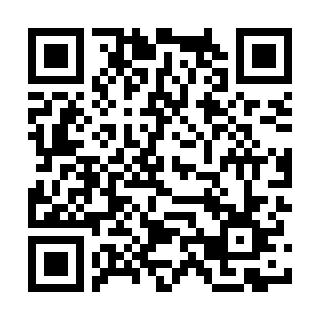 （５）質疑ア　質疑応答　質問は、県電子メールにて受け付け、後日、本県ホームページにて質問内容及び回答を公開します。報道機関への対応を除いて、対面、電話、メール等での対応はいたしません。　なお、事業説明会や報道機関への対応の中で生じた、共有すべき質問・回答については、同様に本県ホームページにて質問内容及び回答を公開します。 内容により、大阪府商工労働部成長産業振興室、大阪市経済戦略局産業振興部及び神戸市都市局に共有させていただくことがございますのでご留意ください。イ　質問受付期間令和６年３月25日(月)午後２時から令和６年５月10日（金）午後6時まで ウ　質問方法 　　　下記のとおり電子メールにて送付ください。　　　　メール： shinsangyo@pref.hyogo.lg.jp　　　　件　名：「空飛ぶクルマ実装促進事業補助金質問」　　　　　本　文：（１）氏名、（２）法人名、（３）所在地、（４）所属、（５）メールアドレス、（６）質問内容エ　回答方法 　　　　質問への回答は本県ホームページ（https://web.pref.hyogo.lg.jp/sr10/sorakuru.html）に掲示し、個別には回答いたしません。７　審査方法（１）審査方法有識者により構成された審査会を令和６年６月上旬（予定）に開催し、申請企業から事業計画書に基づきプレゼンテーションをしていただきます。審査会では、下記の点を中心に審査を行い、補助事業を採択します。＜審査のポイント＞　審査項目及び審査項目ごとの配点は、次のとおりです。ア　飛行実証等ビジネス化に資する事業イ　ビジネスモデルの検証に資する事業及び離着陸場設置の準備事業（注）飛行実証等ビジネス化に資する事業とし申請した事業で、審査項目「ア」の点数が審査会基準で設けた点数（非公開）に満たない場合は、不採択となります。ただし、申請事業者が希望する場合は、ビジネスモデルの検証に資する事業として審査することが可能です。希望の場合は、申立書(任意書式。記載事項は以下のとおり。)を作成のうえ、他の提出書類とともにご提出ください。　【申立書記載事項】① 審査項目「ア」の点数が審査会基準で設けた点数（非公開）に満たない場合、ビジネスモデルの検証に資する事業での事業実施を希望する旨※審査会時に提案事業内容のうち、ビジネスモデルの検証に資する事業として実施可能な事業内容も併せて伺いますので、回答をご準備ください。また、ビジネスモデルの検証に資する事業として採択となった場合には、採択後速やかに事業計画書の差し替えが必要となりますのでご留意ください。（２）審査結果審査の結果は、令和６年６月下旬（予定）に書面で通知します。個別の審査結果に関するお問い合わせには応じられませんので、あらかじめご了承ください。（３）採択事業の公表採択された補助事業は、企業名、計画名称・概要等を兵庫県ホームページで公表します。８　採択後の手続き（１）補助事業の経費区分の金額の変更又は事業内容の変更　　以下に該当する場合は、事前に申請し承認を得る必要があります。　　ア　補助事業の経費区分の金額の変更（２割を超えて増減する場合）イ　事業内容の変更（事業の基本部分に関わらない軽微な変更を除きますが、軽微な変更にあたるか否かは、兵庫県が判断しますので、必ず事前にご相談ください。）（２）事業途中での中止や廃止　　真にやむを得ない場合以外は認められません。（３）状況報告　　　補助事業の進捗状況についてご報告いただくため、令和６年12月16日（金曜日）までに補助事業遂行状況報告書(別紙２)を提出していただきます。ただし、補助事業を令和６年11月29日（金曜日）までに完了した場合は提出の必要はありません。（４）実績報告補助事業の実施結果についてご報告いただくため、補助事業の完了した日の翌日から起算して30日を経過した日又は令和７年４月10日（木曜日）のいずれか早い日までに、補助事業実績報告書(様式第8号及び別紙３、別紙４)及び経費支出根拠資料（見積書、請求書、納品書、通帳の写し等）を提出していただきます。（５）補助金の経理　　　補助事業に係る収入及び支出を明らかにした帳簿及び証拠書類は、補助事業以外の経理と明確に区分し、補助事業が完了した日の属する兵庫県の会計年度の終了後10年間保存してください。　　　加えて、取得価格又は効用の増加価格が１件あたり50万円以上の財産については、減価償却資産の耐用年数等に関する省令（昭和40年大蔵省令第15号）に定める期間の保管が必要です。　　　　　（６）財産の管理及び処分の制限補助事業により取得し、又は効用の増加した財産（取得価格が１件あたり50万円以上）を、補助金交付の目的に反して使用し、譲渡し、交換し、貸し付け、又は担保に供する場合は、事前に承認を得る必要があります。（７）経過報告　　　事業年度終了後５年間は、年度毎に補助事業に係る過去一年間の事業状況について報告いただく場合があります。（８）結果等のフィードバック空飛ぶクルマの実現に向けた取組みを加速させるため、補助事業から得たデータや結果等は、営業秘密に該当する事項を除き、大阪府及び兵庫県が実施する会議の場においてフィードバックください。　　　飛行実証等ビジネス化に資する事業とし採択された場合は、採択後５年間は会計年度終了後15日以内に、過去１年間の構想実現への進捗状況について、「兵庫・関西における空飛ぶクルマを活用したビジネス構想(別紙１の４)」を用いて報告いただきます。区　分兵庫県・大阪府枠注1兵庫県枠注2対象者兵庫県・大阪府域で補助対象事業を行なう事業者兵庫県域で補助対象事業を行なう事業者補助上限30,000千円(別途、大阪府30,000千円⇒計60,000千円)30,000千円　(大阪府単独実施と同額)補助率1/2以内(兵庫県1/4以内、大阪府1/4以内)1/2以内事業期間交付決定日から令和７年３月31日（月曜日）まで交付決定日から令和７年３月31日（月曜日）まで備考「兵庫・関西における空飛ぶクルマを活用したビジネス構想(別紙１の４)」の提出が必要「兵庫・関西における空飛ぶクルマを活用したビジネス構想(別紙１の４)」の提出が必要対象者大阪市域で補助対象事業を行なう事業者補助上限10,000千円補助率1/4以内対象者兵庫県枠に採択された事業者のうち神戸市域で補助対象事業を行なう事業者補助上限5,000千円補助率1/4以内区　分兵庫県・大阪府枠注1兵庫県枠注2対象者兵庫県・大阪府域で補助対象事業を行なう事業者兵庫県域で補助対象事業を行なう事業者補助上限5,000千円(別途、大阪府5,000千円⇒計10,000千円)5,000千円　(大阪府単独実施と同額)補助率1/2以内(兵庫県1/4以内、大阪府1/4以内)1/2以内事業期間交付決定日から令和７年３月31日（月曜日）まで交付決定日から令和７年３月31日（月曜日）まで対象者大阪市域で補助対象事業を行なう事業者補助上限2,500千円補助率1/4以内対象者兵庫県枠に採択された事業者のうち神戸市域で補助対象事業を行なう事業者補助上限5,000千円補助率1/4以内区　分兵庫県・大阪府枠兵庫県枠注対象者―兵庫県域で補助対象事業を行なう事業者補助上限―10,000千円補助率―1/2以内事業期間―交付決定日から令和７年３月31日（月曜日）まで対象者兵庫県枠に採択された事業者のうち神戸市域で補助対象事業を行なう事業者補助上限5,000千円補助率1/4以内対象事業区分経費区分補助対象経費の内容飛行実証等ビジネス化に資する取組み実証フライト等に係る経費機器レンタル・リース料、運搬費、会場使用料、　設置工事費、安全対策費、調査・分析費、委託料、保険料、謝礼費、印刷製本費、通信費、旅費、消耗品費、その他必要と認められるもの飛行実証等ビジネス化に資する取組み人材育成費機器レンタル・リース料、運搬費、会場使用料、　設置工事費、安全対策費、調査・分析費、委託料、保険料、謝礼費、印刷製本費、通信費、旅費、消耗品費、その他必要と認められるもの飛行実証等ビジネス化に資する取組みその他ビジネス化に資する取組みに係る経費機器レンタル・リース料、運搬費、会場使用料、　設置工事費、安全対策費、調査・分析費、委託料、保険料、謝礼費、印刷製本費、通信費、旅費、消耗品費、その他必要と認められるものビジネスモデルの検証実証実験費機器レンタル・リース料、運搬費、会場使用料、　設置工事費、安全対策費、調査・分析費、委託料、保険料、謝礼費、印刷製本費、通信費、旅費、消耗品費、その他必要と認められるものビジネスモデルの検証調査・検討費機器レンタル・リース料、運搬費、会場使用料、　設置工事費、安全対策費、調査・分析費、委託料、保険料、謝礼費、印刷製本費、通信費、旅費、消耗品費、その他必要と認められるものビジネスモデルの検証社会受容性向上に向けた取組みに係る経費機器レンタル・リース料、運搬費、会場使用料、　設置工事費、安全対策費、調査・分析費、委託料、保険料、謝礼費、印刷製本費、通信費、旅費、消耗品費、その他必要と認められるもの離着陸場設置の準備準備費上記対象経費に加え、設計費用等の離着陸場整備の為の準備に要する経費を対象とする。区分審査項目配点ア事業の実施目的が、兵庫・関西での空飛ぶクルマのビジネス化を目前とした取組みとして適当であるか。25点イ事業の目的・課題等が明らかにされており、それを踏まえた適切な目標設定がされているか。20点ウ事業の目的・課題等や目標設定に対し、評価手法は適切かつ確実性の高いものであるか。15点エ事業成果（又は効果）が、本県での社会実装の着実な推進に貢献するものであるか※、又は、協調領域の議論の活性化につながるものであるか、複数の関係者と連携した取組みとなっているか。15点オ県内事業者（又は団体）が、「共同事業者」または「協力事業者」として参画しているか。5 点カ事業実施体制及びスケジュールについて、提案内容に実現性があるか、また、事業金額及び積算が提案計画内容に見合った内容であるか。20点合計合計100点区分審査項目配点ア事業の実施目的が、兵庫・関西での空飛ぶクルマを活用したビジネス展開を見据えたものであるか。25点イ事業の目的・課題等が明らかにされており、それを踏まえた適切な目標設定がされているか。20点ウ事業の目的・課題等や目標設定に対し、評価手法は適切かつ確実性の高いものであるか。15点エ事業成果（又は効果）が、本県での社会実装の着実な推進に貢献するものであるか※、又は、協調領域の議論の活性化につながるものであるか、複数の関係者と連携した取組みとなっているか。15点オ県内事業者（又は団体）が、「共同事業者」または「協力事業者」として参画しているか。5 点カ事業実施体制及びスケジュールについて、提案内容に実現性があるか、また、事業金額及び積算が提案計画内容に見合った内容であるか。20点合計合計100点